Maroochy Waterwatch Inc – River Patrol Report for March, 2017.Number of Report Sheets : 11 compared to 12 the previous month. Nice, but more usage of boat would be prudent, maybe introduce a weekend crew......why not !! Total volunteer hours : 110.5 man hours compared to 129.5 hours the previous month. Total non-recyclable bags collected : 11 bags – approx 550 litres compared to 23 bags – approx 1,150 litres previous month. This is less than half of last month’s collection....good in a way. Total recycled bags collected : 7.75 bags, approx 387.5 litres, compared to 6 bags, approx 300 litres previous month. Slightly up from last month. Rubbish reported collected : One of each unless stated otherwise : - 8 x styrene pieces - 2 x plastic buckets - Fishing line - 6 x tennis balls - Soccer ball - 23 x plastic bottles - 9 x glass bottles - 3 x plastic screw-tops - Plastic planter tub – medium size - 2 x plastic containers – medium size - Clay planter pot - Bongs - 3 x Thongs - Plastic pipe - Car tyre - Table - Short piece of metal pipe - Tooth brush - Cigarette lighter - Misc foam pieces; bottles & misc plastic sheet 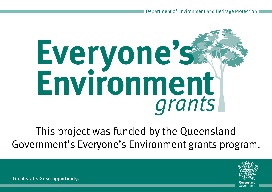 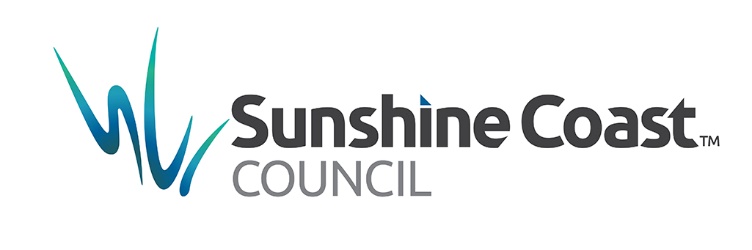 